КОНКУРС НАУЧНЫХ РАБОТСТУДЕНЧЕСКОЙ И УЧАЩЕЙСЯ МОЛОДЕЖИ В ОБЛАСТИ УПРАВЛЕНИЯ, ЭКОНОМИКИ, СОЦИАЛЬНОЙИ ПОЛИТИЧЕСКОЙ СФЕРЫИтоги конкурса подводятся на межвузовской научной конференции студентов, которая состоится 10 апреля  2014 г..Организаторы конкурса:совет по научно-исследовательской работе, деканат социально-экономического факультета и студенческое научное общество.Задачи: привлечение студенческой и учащейся молодежи к выполнению научных исследований; выявление одаренных молодых исследователей; отбор лучших работ для участия в конференциях и конкурсах; публикации в научных изданиях. Работа должна носить завершенный характер, относиться к категории теоретических или прикладных разработок. К участию в конкурсе приглашаются студенты высшего и среднего профессионального образования и учащиеся 10, 11-х классов общеобразовательных школ.Председатель конкурсной комиссии – зав. кафедрой экономики труда, д.э.н.,профессор П.П.Лутовинов; зам. председателя – зав. НИС, д.и.н., доцент кафедры связей с общественностью и гуманитарных дисциплинА.В.Власова.Руководители тематических групп назначаются из числа ведущих ученыхинститута.Сроки проведения и объявление результатов Конкурса До 24марта  – представление работ в оргкомитет Конкурса. 25марта–7апреля  2014 г. – первый тур, экспертиза работ. 10 апреля 2014 г. – подведение итогов Конкурса, определение и награждение победителей. Итоги Конкурса будут размещены наинтернет-сайте организатора Конкурса:http://223.254.254.3/science/Konkurs.aspМатериалы для участия в Конкурсе направляются с пометкой «Конкурс научных работ студенческой и учащейся молодежи» по адресу:  .Челябинск, Свободы, 155, корпус 1, Уральский социально-экономический институт,Научно-исследовательский сектор каб. 514,516,522Контакты: тел. (8351)260-61-67, 260-61-57 E-mail: conf@ursei.ac.ruПОЛОЖЕНИЕ О КОНКУРСЕНАУЧНЫХ РАБОТСТУДЕНЧЕСКОЙ И УЧАЩЕЙСЯ МОЛОДЕЖИУрСЭИ ОУП ВПО «АТиСО»1.Общая информацияРекторат, совет по НИР, студенческое научное общество института объявляют ежегодныйконкурс научных работ студенческой и учащейся молодежи в областиистории,  управления, экономики, финансов, социальной и политической сферы.2. Цели конкурсаПовышение активности и формирование навыков научно-исследовательской работы для создания бедующего резерва научных кадров среди студентов и школьников.3. Задачи конкурсаСоздать условия для развития активной гражданской позиции, успешной социализации и эффективной самореализации студенческой и учащейся молодежи, развития ее потенциала; Способствовать формированию у студентов и учащихся интереса к научно-исследовательской работе, умений и навыков ее организации; Выявление одаренных молодых исследователей для углубленной научной подготовки к дальнейшему обучению;Отбор лучших работ для участия в российских, областных, городских конкурсах и публикации в научных изданиях;Привлечение студентови учащихся 10,11-х классов к выполнению научных исследований, проводимых в институте.4. Участники конкурсаК участию в конкурсе допускаются студенты высшего и среднего профессионального образования и учащиеся 10, 11-х классов общеобразовательных школ. Возможно написание  работы, подготовленной одним или несколькими авторами. Количество авторов конкурсной работы не должно превышать трех человек. 5. Основные требования к работеРабота, представляемая на конкурс, должна носить завершенный характер, являться самостоятельным научным трудом, относиться к категории теоретических или прикладных разработок.В качестве конкурсной работы может быть представлен и завершенный крупный этап комплексной научной работы, имеющий самостоятельное значение.
6. Основные разделы работыаннотация (на обороте титульного листа) с указанием основных сведений о работе (по какому плану выполнена работа, объем личного вклада конкурсанта); введение; актуальность и научная новизна проекта; теоретическое исследование проблемы; описание хода эксперимента, методики исследования и обработки результатов, аргументов, параметров и их объяснение; заключение, выводы; список использованной литературы;приложения.7. Основные требования к оформлению работыФормат А-4 Сброшюрованный печатный или рукописный (разборчивый) текст с полями: Л-, В, Н, П - Печатный шрифт –14, интервал – 1,5. Объем – не более 50 страниц Титульный лист (или обложка) должны содержать последовательно расположенные сверху вниз: название образовательного учреждения; запись «Конкурс научных работ студенческой и учащейся молодежи»; номинация (направление), например,  «Экономика» или «Финансы»; название работы «Научно-исследовательская работа на тему«_______________________________________»; г. Челябинск и год.Ф.И.О. авторов и научных руководителей, на обложке и титульном листе не указываются. К работе прилагаетсявкладыш с указанием следующих сведений: название работы, фамилия, имя, отчество автора работы и научного руководителя (с личными подписями),название кафедры, шифр учебной группы(для студентов).Работы могут сопровождаться отзывами кафедры и отдельных ученых.8. Конкурсная комиссияКонкурсная комиссия назначается из числа ведущих ученых и специалистов института и представителей студенческого коллектива (совет СНО).
Председатель комиссии–Лутовинов П.П., зав. кафедрой экономики труда, д. э. н., профессор.
Заместитель председателя – Власова А.В., зав. НИС, д.и.н., профессор.
Руководители тематических групп назначаются из числа ведущих ученых.9. Подведение итогов конкурса, награждение победителейСрок окончания приема работ конкурсной комиссией –24марта.
Рассмотрение (экспертиза) конкурсных работ конкурсной комиссией проводится в два этапа:с 25  марта по 7 апреля   – 1 этапВ этот период рассматриваются поданные материалы на соответствие объявленным требованиям (по формальным признакам). Неправильно оформленные работы возвращаются на доработку, либо отклоняются. Уточняется принадлежность работ к тематическим группам, на обложках проставляется порядковый номер работы и уточненная аббревиатура номинации.С 7 по 10  апреля – 2 этапРаботы, успешно прошедшие первый этап экспертизы, передаются без вкладышей в тематические группы, в которых они рассматриваются по существу.Результаты обоих этапов протоколируются.Основными критериями оценки и присвоения мест являются:0–1 балл –актуальность темы; 0–5 балла–авторский подход (научная новизна);0–5 балла – глубина проработки темы;0–5 балла – практическая значимость работы.Эксперты Комиссии рассматривают работы по направлениям (номинациям):И – история;ЭО– экономика организации;ЭТ – экономика труда;СПН – социальные, политические науки; М – менеджмент;БУ – бухгалтерский учет, анализ и аудит;Ф – финансы.По результатам оценки Комиссии среди участников каждого направленияв категориях «студенты», «учащиеся» может присуждаться одно первое, два вторых, два третьих призовых места победителей и поощрительные благодарственные письма остальным участникам конкурса.Решение комиссии утверждается приказом ректора.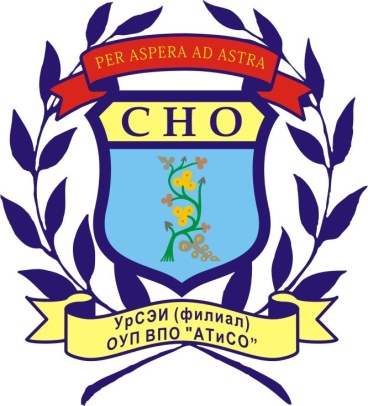 Уральский социально-экономический институт (филиал) Образовательное учреждение профсоюзов высшего профессионального образования «Академия труда и социальных отношений» Согласовано: 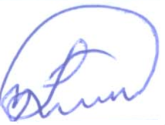 _____________________П.П.Лутовинов,Председатель конкурсной комиссииУрСЭИ(ф)ОУП ВПО «АТиСО»Утверждаю: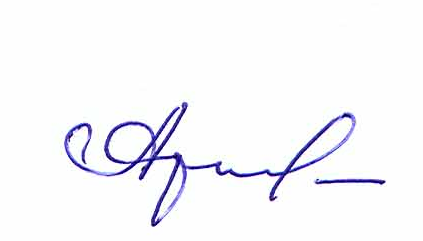 __________________О.В. Артемова,Директор УрСЭИ(ф)ОУП ВПО «АТиСО»